GFWC BWC NEWS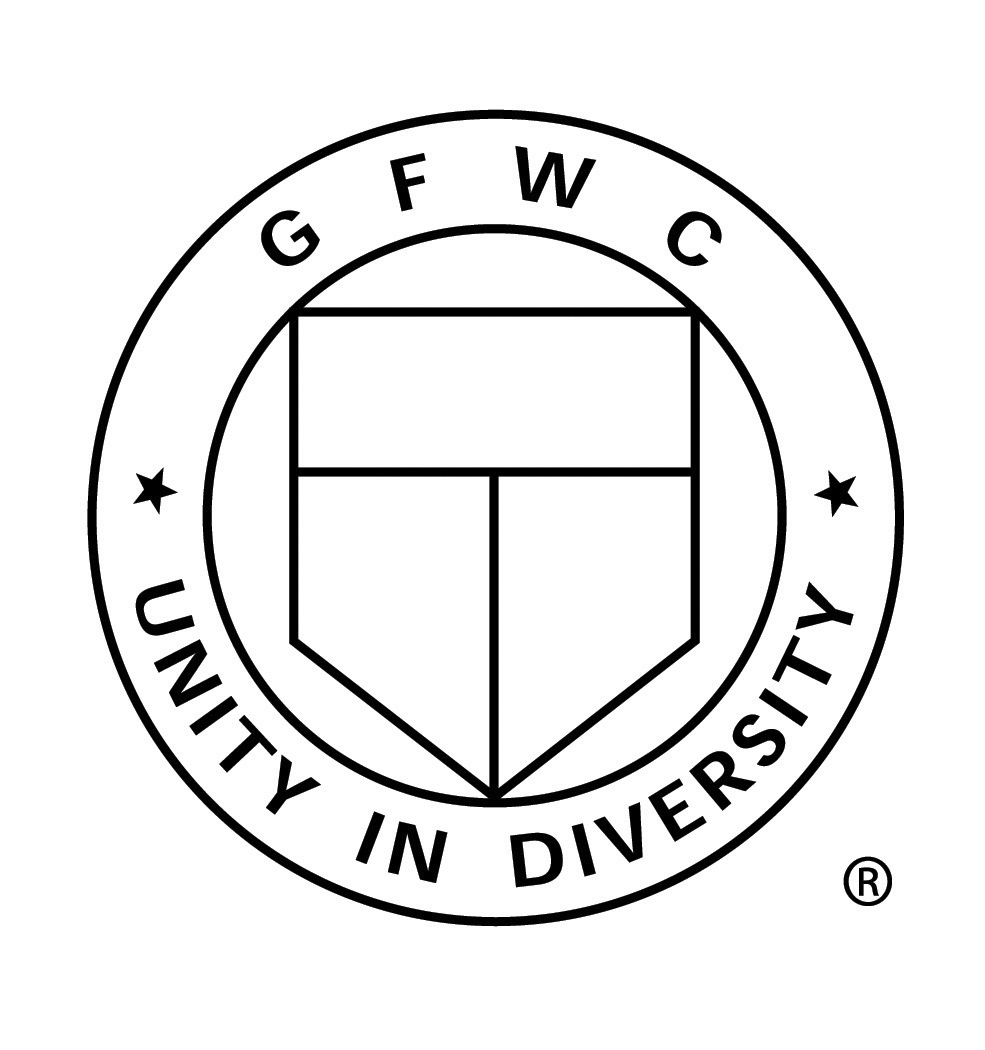 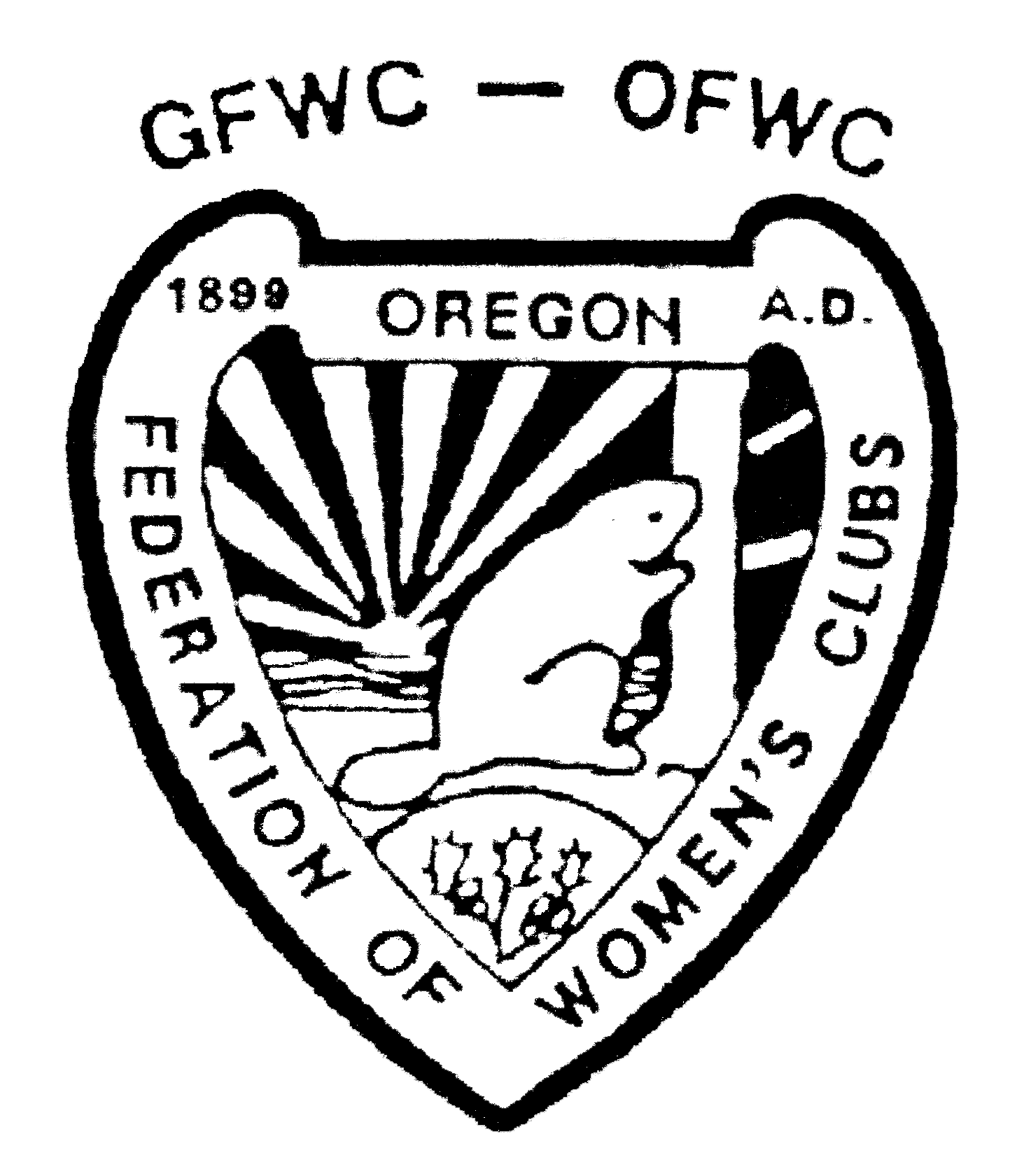 club Monthly updatesPUBLIC ISSUESWe had a great speaker, Katrina Rodriguez, from Victim Services.  She shared about her how she supports victims of crime.She shared ideas about how the club can support her department: Used Cell phones, Laundry Detergent, Self Care Bags.MLK DAY OF SERVICEMONDAY, JANUARY 20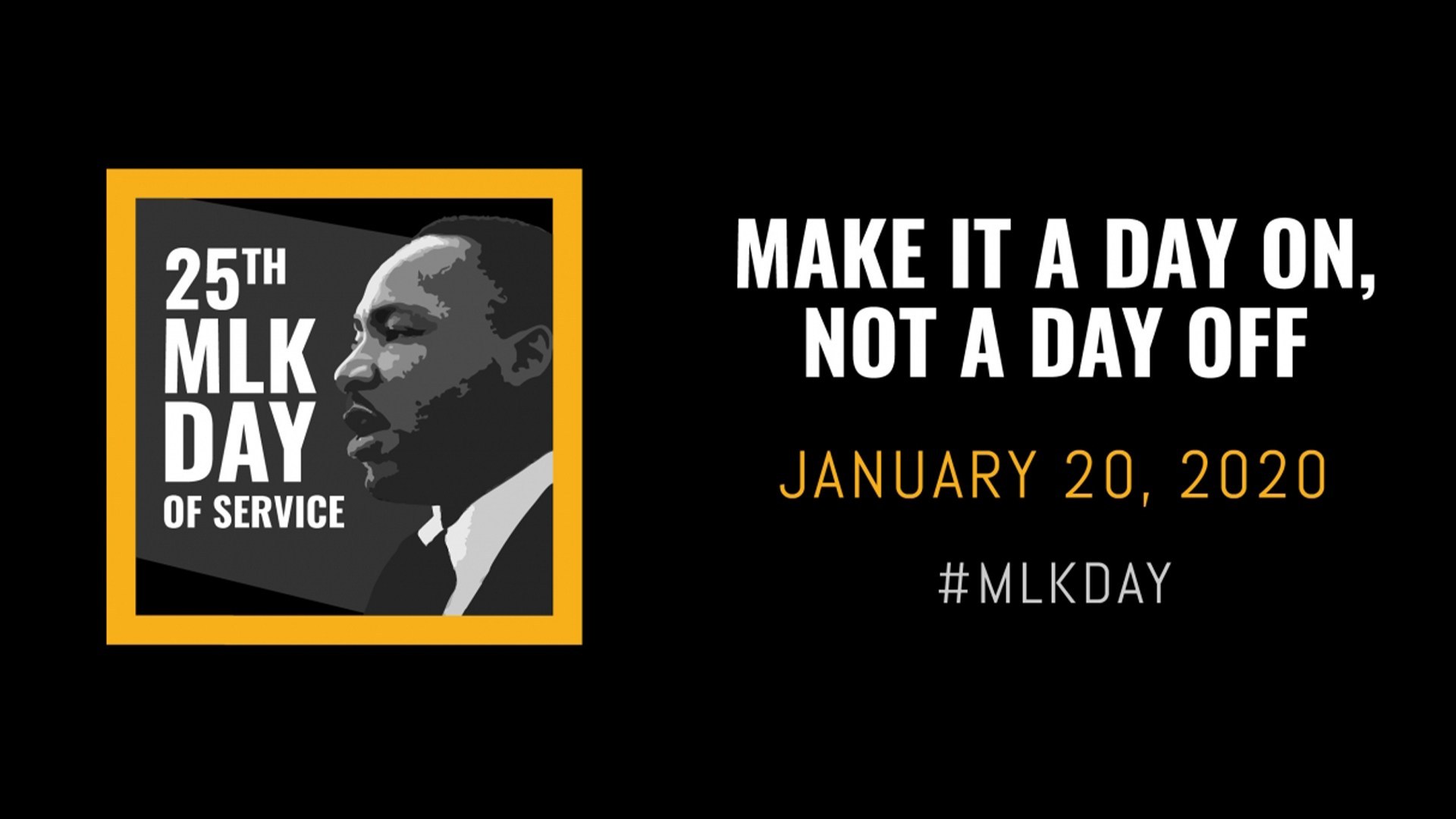 BLANKETS FOR PROJECT LINUS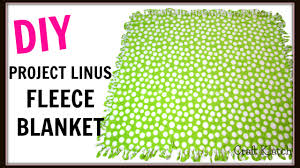 Join us 10 – 1:00 at Pilgrim Lutheran Church to make fleece blankets for Project Linus.Report planning meeting during blanket making. SNACKS NEEDED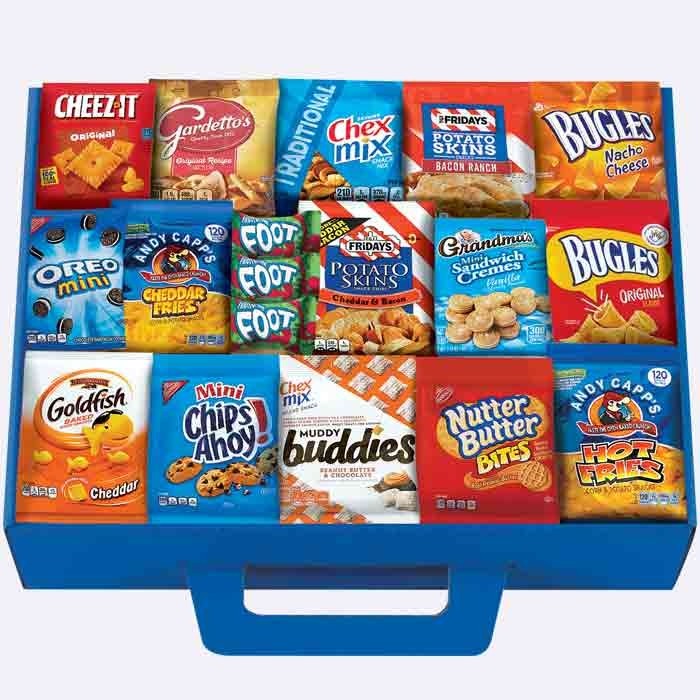 Granola Bars and Fish CrackersBring to February MeetingFor our LOCAL Elementary SchoolsUPCOMING EVENTS:February Club Meeting:  February 4 th Elsie Stuhr6:00 Tea Meeting    7:00 Club MeetingDr. Suess DayReading at Greenway Elementary: March 2ndOFWC Leadership Seminar for Club membersMarch 14Check out our WEBSITEhttp://www.beavertonwomansclub.com/